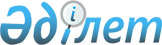 Об обучении за рубежом междунаpодной пpактике бухгалтеpского учета
					
			Утративший силу
			
			
		
					Распоряжение Первого заместителя Премьер-министра Республики Казахстан от 5 апреля 1994 г. N 4-7-p. Утратило силу постановлением Правительства РК от 7 июля 2006 года N 646



 




      Сноска. Распоряжение Первого заместителя Премьер-министра Республики Казахстан от 5 апреля 1994 г. N 4-7-p утратило силу постановлением Правительства РК от 7 июля 2006 года N 


 646 


.





 



      1. В связи с реформированием бухгалтерского учета в республике Министерству экономики все поступающие предложения по обучению за рубежом международной практике бухгалтерского учета в первую очередь направлять в адрес Министерства финансов.

     2. Обеспечить участие вышеупомянутых работников Министерства

финансов в семинаре на тему "Принципы международного бухгалтерского

учета. Часть II", проведение которого ожидается в конце мая 

текущего года в г. Стамбуле.

Первый заместитель

Премьер-министра

					© 2012. РГП на ПХВ «Институт законодательства и правовой информации Республики Казахстан» Министерства юстиции Республики Казахстан
				